25.05.2018Yüksekokulumuz Müdürlüğü, 25.05.2018 tarihinde Uluslararası Gastronomi Yarışmasının sponsorları ile bir toplantı gerçekleştirdi.Yüksekokulumuz Turizm ve Otel İşletmeciliği Programı 22- 25 Şubat 2018 tarihleri arasında Türkiye Aşçılar ve Şefler Federasyonu ve Dünya Şefler Federasyonu tarafından İstanbul Beylikdüzü’nde organize edilen 16. Uluslararası Gastronomi Fuarına katılmış ve bir altın, üç gümüş, iki bronz madalya ve bir merit ödül kazanmıştır. Turizm ve Otel İşletmeciliği Programı, Yüksekokul imkanlarının yanında Trakya Birlik Genel Müdürlüğü ile Karagözler Deniz ve Nakliyat Şirketi ana sponsor olmak üzere Oya Hotel, Gelibolu Zafer Çiftliği, Gelibolu Değişim Derneği, Osmar Market, Ada Çiftlik Gıda ürünleri, Naturale Gıda (Seletepe), Pınar Süt Ürünleri, Elçili Süt Ürünleri, Cemil Efendi Doğal ürünler, Evreşe Kasap ve Hotel Milestone 1915 gibi alanında saygın kuruluşlardan maddi ve ürün desteği temin etmiştir. Yüksekokul Müdürlüğü, Turizm ve Otel İşletmeciliği Programı öğrencilerinin bu başarısında yanlarında olarak katkı sağlayan sponsorlarına teşekkürlerini sunmak üzere okula davet etmiştir. Toplantıya Karagözler Denizcilik Şirketi temsilcileri Hülya Coşkun, Mehmet Hakan Adalı, Oya Hotel işletme sahibi Gül Aksoy Banse, Gelibolu Değişim Derneği Başkanı Deniz Cankara, Zafer Çiftlik Ürünleri Sahibi Burak Batır ve eşi Gülşah Batır, Hotel Minestone 1915 İşletme sahibi Hüseyin Uğural ile Yüksekokul Müdürü Dr Öğretim üyesi İsmail Elagöz, Müdür Yardımcısı, Yüksekokul Sekreteri, Yüksekokul Akademik Personeli ve yarışmacı öğrenciler katılmıştır. Yüksekokul Müdürü Dr. Öğretim Üyesi İsmail Elagöz, toplantıya iştirak eden ve il dışında olduğu için iştirak edemeyen tüm sponsorlarına teşekkürlerini iletmiştir. Turizm ve Otel İşletmeciliği Programı Öğrencileri Sevdanur Şişek, Gökmen Kılıçkaya, Duygu Özgün ve Mehmet Turan’dan yarışma tecrübelerini dinleyen konuklar genç şeflere gelecek iş hayatlarına ilişkin önemli tavsiyelerde bulunmuşlardır. Samimi bir sohbet şeklinde gerçekleşen toplantı Yüksekokul Müdürünün teşekkür plaketi takdimi ile sona ermiştir. Ayrıca program öğretim görevlisi ve yarışma koordinatörü Ayşe Nihan Veznikli, ilçe dışından yarışmaya maddi ve manevi destek veren Trakya Birlik Genel Müdürlüğü Halkla İlişkiler Müdürü Önder Yücel ve Edirne Elçili Süt Ürünleri sahibi Ercan Tam’a teşekkür ziyaretinde bulunarak plaket takdim etmiştir.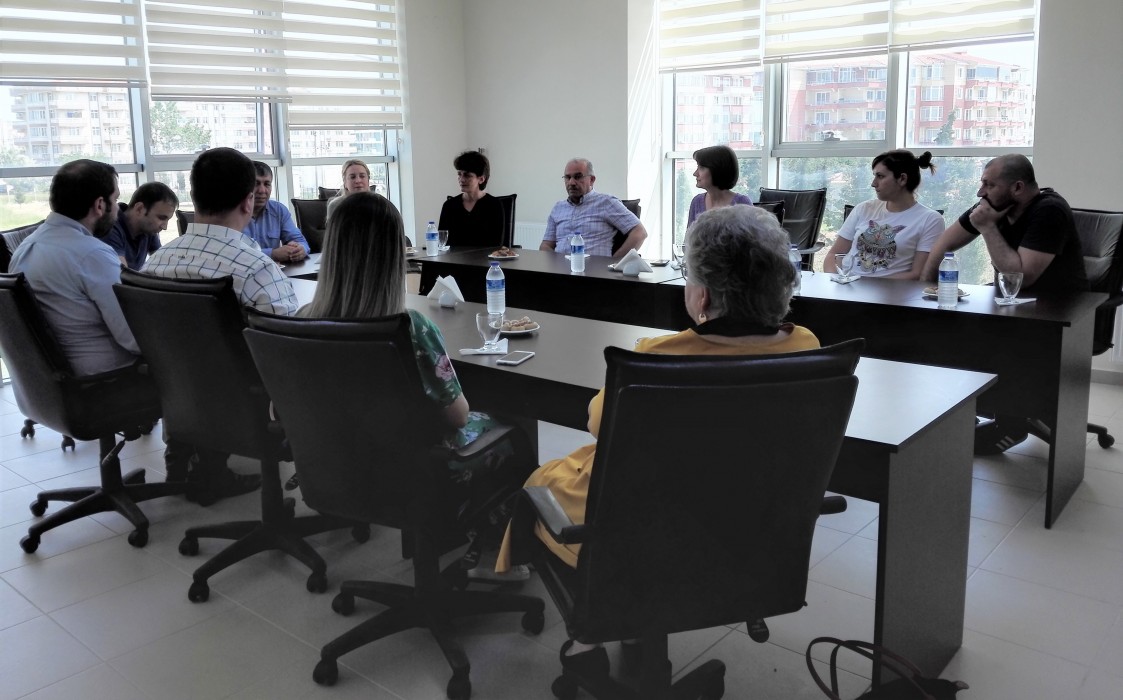 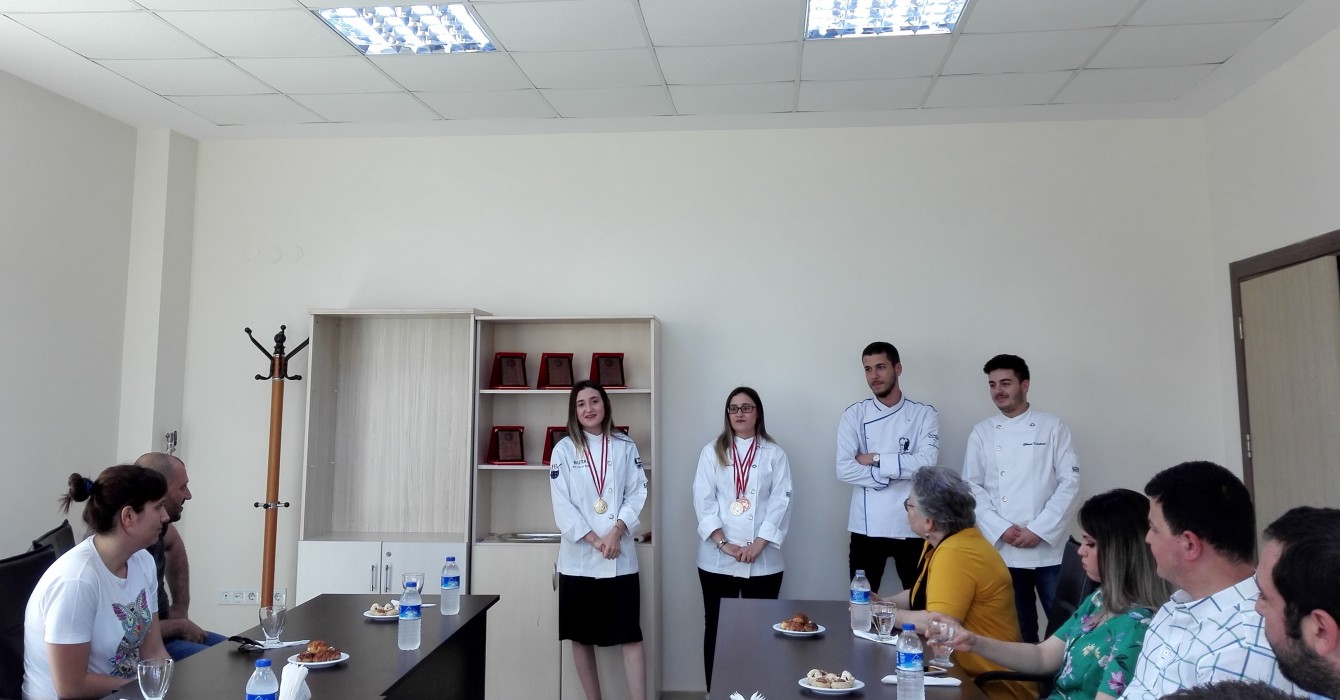 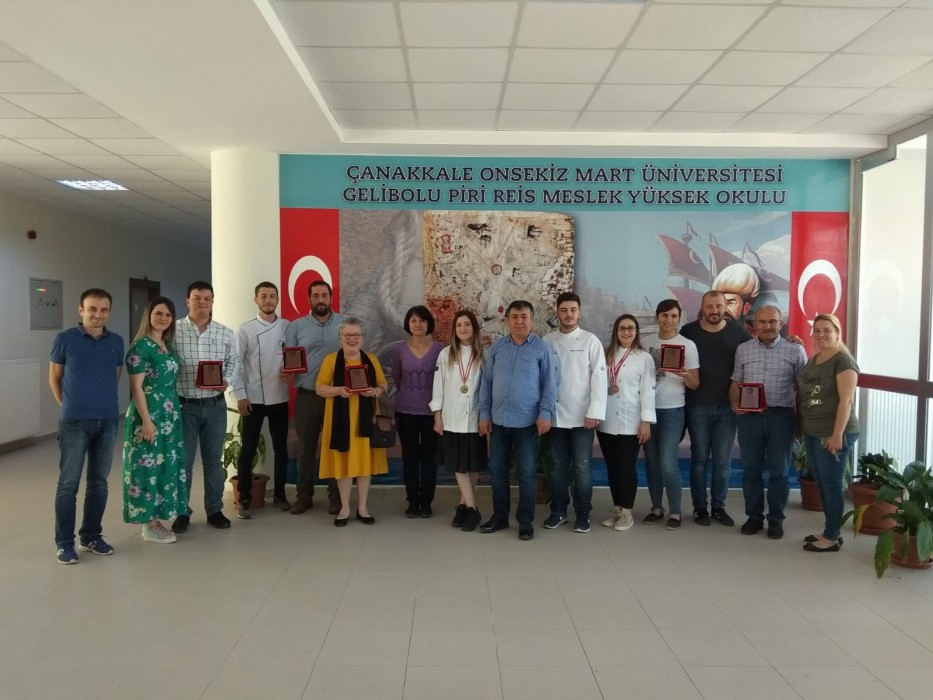 